http://windows.microsoft.com/en-US/windows7/Include-folders-in-a-libraryTo include a network folder in a libraryA network folder must be added to the index or made available offline before it can be included in a library. To learn how to make a network folder available offline, see Libraries: frequently asked questions.======== how to make a network folder available offline ===================http://windows.microsoft.com/en-US/windows7/Libraries-frequently-asked-questionsWhat types of locations are supported in libraries? You can include folders in a library from many different locations, such as your computer's C drive, an external hard drive, or a network.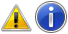 NoteOnly folders can be included in libraries. Other items on your computer (such as saved searches and search connectors) can't be included.Why did I get a message saying that a location can't be included because it's not indexed? 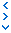 It means that the folder is stored on a network location that hasn't been indexed. A network folder can only be included in a library if the content of the folder has been added to the search index. If the folder is already indexed on the device where it's stored, you should be able to include it directly in the library.If the network folder is not indexed, an easy way to index it is to make the folder available offline. This will create offline versions of the files in the folder and add these files to the search index on your computer. After you make a folder available offline, you can include it in a library.When you make a network folder available offline, copies of all the files in that folder will be stored on your computer's hard disk. Take this into consideration if the network folder contains a large number of files.To make a folder available offlineWhile connected to the network, locate the network folder that you want to make available offline.Right-click the folder, and then click Always available offline.The Always available offline command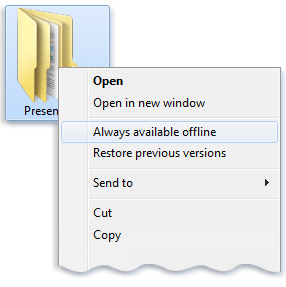 NotesIf you don't see the Always available offline command in the right-click menu for a network folder, you might be using an edition of Windows 7 that doesn't support offline files.If the network folder you're trying to include is stored on a computer that's running an older version of Windows, you might be able to make it compatible with Windows 7 libraries by installing Windows Search 4.0 on the computer, and then indexing it. For more information about Windows Search 4.0, see the Windows Search website.In the taskbar, click the Windows Explorer button .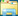 Do one of the following:In the navigation pane (the left pane), click Network, and then navigate to the folder on your network that you want to include.Click the icon on the left side of the address bar, type the path of the network, press Enter, and then navigate to the folder that you want to include.In the toolbar (above the file list), click Include in library, and then click a library (for example, Documents).NoteIf you don't see the Include in library option, it means that the network folder is not indexed or is not available offline.======================================http://www.sevenforums.com/tutorials/4617-libraries-include-network-folder.htmlHow to Include a Network Drive or Folder in a Library in Windows 7   Information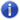 By default, Windows 7 does not allow you to include network drives or folders in a library. This is because folders must be indexed first in order to be added to a library, and network drives cannot be indexed unless they are synchronized. This will show you how to do that and add them to a library.   Tip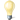 The full path to the hidden Libraries folder is below.

C:\Users\(User-Name)\AppData\Roaming\Microsoft\Windows\Libraries

OR

%AppData%\Microsoft\Windows\LibrariesMETHOD ONESynchronize the Network Folder or Drive 
WARNING: The disadvantage of this method is that it actually copies (syncs) all network files locally so that they are available offline. It actually makes networking useless since you have to bring everything on your PC. For those not interested for this approach, please use method 2.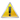 1. Right click on the network folder or network drive you wish to include to a library (or create a new one for it) and select "Always Available Offline". A synching process will start, synchronizing your network folder.


2. Now you can add it to a library.METHOD TWOUsing mklink Command 1. Create a temp folder on your hard drive i.e. c:\shares

2. Create another folder in the above folder. i.e. c:\shares\pictures

3. Link the Library to this folder. 

4. Delete the folder (c:\shares\pictures).

5. Use the mklink in an elevated command prompt to make a symbolic link. Name the link the same as the folder you created above. i.e -
mklink /d c:\shares\pictures \\server\pictures

6. Done. Now you have a non-indexed network path as a library.Related TutorialsHow to Hide or Show a Library in the Windows 7 Navigation PaneHow to Restore the Default Libraries in Windows 7How to Fix Libraries when Hidden and Empty in Windows 7How to Create a New Library in Windows 7How to Include a Folder in a Library in Windows 7How to Include a Network Drive or Folder in a Library in Windows 7How to Remove a Included Folder from a Library in Windows 7How to Set the Default Save Folder for a Library in Windows 7User Folders in Windows 7 LibrariesHow to Turn the Library Pane On or Off in Windows 7How to Add or Remove "Include in library" in Windows 7 Context MenuWindows 7 - Offline Files - Make Files or Folders Available OfflineRecommended Fix: Click here to fix Windows 7 errors and optimize system Performance 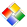 
http://www.sevenforums.com/tutorials/783-elevated-command-prompt.html?ltr=E
How to Open a Elevated Command Prompt in Windows 7   InformationThis will show you how to open a elevated command prompt with administrator rights (Run as administrator) instead of the default command prompt without administrator rights in Windows 7.   TipIf you opened the elevated command prompt from a shortcut (ex: in Start Menu) and it opens to another location other than C:\Windows\System32, then right click on the shortcut and click on Properties. In the Shortcut tab, check to make sure that you have %HOMEDRIVE%%HOMEPATH% in the Start in field like below.

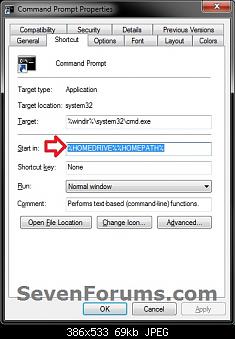 
EXAMPLE: Elevated Command Prompt
NOTE: Notice how the elevated command prompt opens to C:\Windows\System32 and not C:\Users\(user name) as the default command prompt without administrator rights.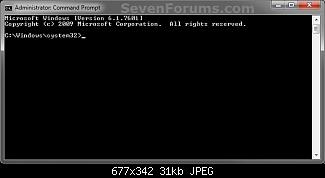 Here's How: 1. Use a Elevated Command Prompt shortcut.

OR

2. Open the Start Menu.

3. Click on All Programs and Accessories, then right click on Command Prompt and click on Run as administrator. (see screenshot below)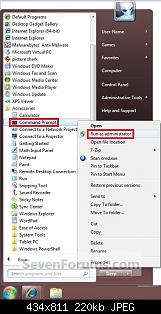 OR

4. Open the Start Menu.

5. In the Start Menu search box area, type cmd and press CTRL+SHIFT+ENTER. 

OR

6. Open the Start Menu.

7. In the Start Menu search box area type cmd, then right click on cmd.exe (at top), and click on Run as administrator. (see screenshot below)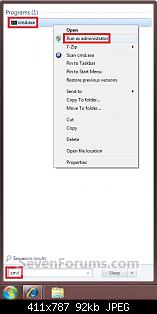    TipIf you are in a administrator account and get a log in prompt after doing any of the above steps, then click on the Cancel button and repeat the above step again. This will only do this for the very first time you try to open a elevated command prompt in Windows 7.If you are in a standard account, then you will need to type in the administrator's password to elevate the command prompt.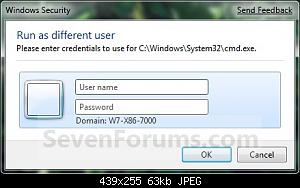 http://www.pcworld.com/article/186433/add_network_folders_to_windows_7_libraries.htmlAdd Network Folders to Windows 7 LibrariesBy Rick Broida, PCWorld    Jan 8, 2010 3:54 PM I'm a big fan of Windows 7's Libraries feature, which makes it easy to find the documents, music, pictures, and videos scattered across various locations on your hard drive.Just one problem: Libraries don't support network locations. That's a pretty huge hassle for anyone who has multiple PCs, as sometimes the files you want are sitting on another hard drive.Enter Win7 Library Tool, a handy little utility that makes it easy to add network folders to your Libraries. So, for example, if I want to view the digital photos on my wife's PC, I can now add her Photos folder to my Pictures Library. Awesome.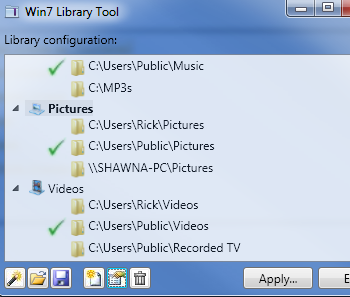 Just as handy, the tool provides a centralized location for tweaking your Library settings. It even lets you change the icons for various Libraries. But I think my favorite Win7 Library Tool feature is backups: You can save a set of libraries for later restoration, like after you've done an OS reinstall or migrated to a new PC.Suffice it to say, this is a must-have app for anyone who spends a lot of time at the "Library." And I'm happy to report it's free.(Need a Libraries primer? My colleague Dave Johnson, of PC World Digital Focus fame, recently produced a video showing how Libraries make searches more effective.)See more like this:Windows 7,file management,utilitieshttp://abendin.hubpages.com/hub/Adding-a-Network-Directory-to-a-Library-without-Indexing-in-Windows-7Windows 7: Adding a Network Directory to a Library without IndexingWindows 7 introduces Libraries to the PC user, a feature intended to help organize files from the point they are saved. Though powerful when used properly, this feature does have it's limitations and drawbacks, one major one being the difficulty of including network directories in these libraries.What are Libraries?The users of many multimedia programs such as iTunes will be familiar with the library format. Basically, it is a virtual folder that contains links to other directories that house the types of files you are looking to organize. Windows 7 takes this concept a step further by applying it to the operating system as a whole, allowing the Documents library to link to various other directories on the local system. Also included are Music, Picture, and Video libraries to do the same.Any folder on the local hard drive can be added to these libraries to help centralize file access. Though the files will still be stored in their directories on the drive, they can be accessed from the libraries easily. In many corporate and home networks, you may store files on servers or other networked locations. When trying to add these locations into a library, Windows 7 will tell you that the drive must be indexed and made available offline in order to be added. Depending on the size and amount of files in the network location, this can take a substantial amount of time, and also poses a security risk as the network location must be available offline. It will also eat up valuable disk space as a local copy must be downloaded to the PC. We will explore a workaround to this problem in this article.Adding a Network Directory to a LibraryTo add a network location to a library, use a symlink to point to the network folder location:Create a local folder in the C:\Users\username\ directory. This can be named anything you want, so long as it is a valid directory name.Add that folder into the library. Open the library from the menu bar, then click on the Includes: # locations link at the top. Click the Add button on the right side and select the folder you just created.Delete the local folder that you created. DO NOT remove it from the library.Start a Command Prompt (Start->Run, type CMD and press Enter).Type the following command: MKLINK /D "LINK" "TARGET". Replace LINK and TARGET with the path of the folder that was just deleted and the path of the network location you wish to add to the library, respectively. For a full explanation of the MKLINK command, type MKLINK /? and hit enter.If you browse to the C:\Users\Username\ directory, you will now see a symbolic link (symlink) with the same name as the folder that was previously deleted. Exploring this will lead you to the network location that was entered as the target. Open the library, and you should see the network location as a location. Any changes made to the folder in the library will reflect automatically in the network location, and vice versa.Congratulations, you've just added a network drive to a library without indexing it!Where is the folder stored? Can it be included in a library? On your C driveYes.On an external hard driveYes, but the content won't be available if the drive is disconnected.On an additional hard disk inside your computerYes.On a USB flash driveOnly if the device appears in the navigation pane, under Computer, in the Hard Disk Drives section. This is set by the device manufacturer, and in some cases, it can be changed. Contact your manufacturer for more information.The content won't be available if the drive is disconnected.On removable media (such as a CD or DVD)No.On a networkYes, as long as the network location is indexed, or the folder has been made available offline. (See the question below.)On a different computer in your homegroupYes. For more information, search Windows Help and Support for "Add computers to a homegroup." http://www.sevenforums.com/tutorials/48852-offline-files-make-files-folders-available-offline.htmlOffline Files - Make Files or Folders Available OfflineHow to Make Network Files or Folders Available Offline in Windows 7
Published by Brink
12-23-2009 Offline Files - Make Files or Folders Available OfflineHow to Make Network Files or Folders Available Offline in Windows 7
Published by Brink
12-23-2009 